Placing Conrad: Space and Geography in Conrad’s FictionA Symposium 9:15am–6pm, Saturday 17th February 2018 | Room G35, Senate House, Malet Street, LondonFunded generously by the MHRA and Northumbria University’s Institute of the Humanities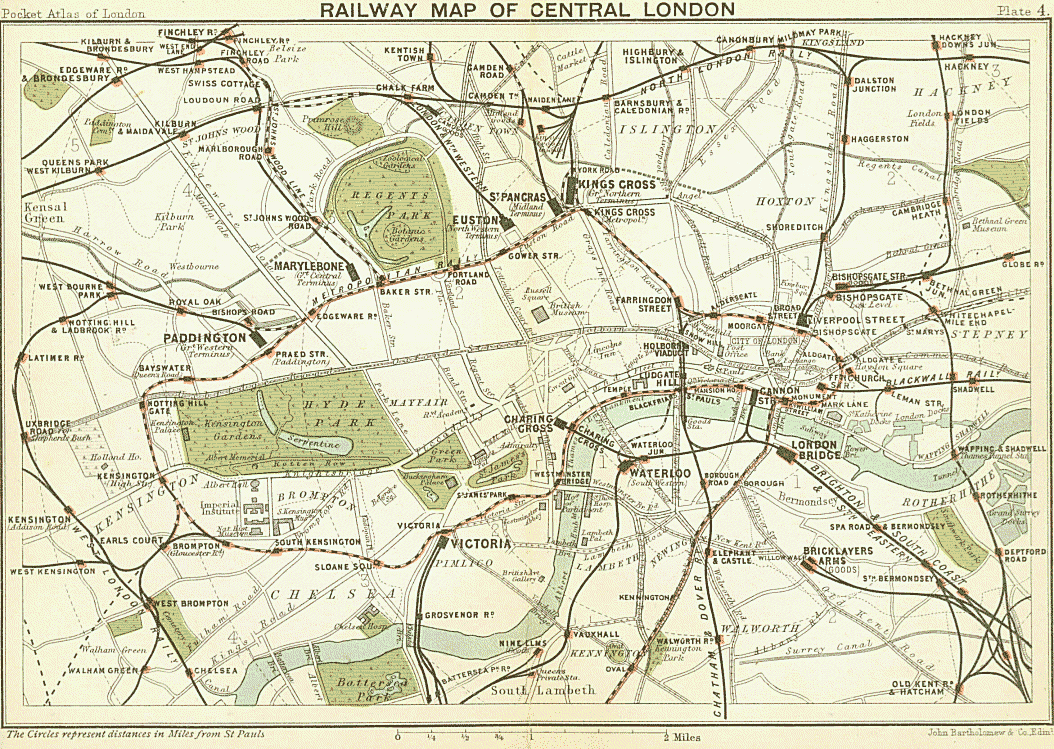 Welcome (9:20am)Plenary Session 1: Conradian Geography (9:30-11am)Dr Katherine Isobel Baxter – Geography and Law in Conrad’s FictionDr Andrew Glazzard – The Psychogeography of Conrad and Conan Doyle’s LondonDr Johan Warodell – “Tinkle tinkle pinnnng”: Mapping Speech in ConradTea and Coffee (11-11:30am)Plenary Session 2: Explorations in the Space-Time Continuum (11:30-1pm)Professor Linda Dryden – Conrad, Ford, Wells and The Inheritors: Exploiting the Fourth DimensionDr Stephen Donovan – Interplanetary ConradDr Teng Hong-Shu – The Strange Conrad Novel in Ian McEwan’s Saturday: Joseph Conrad and the Responsibility of PlaceLunch (1-1:45pm)Plenary Session 3: Experiential Space in Conrad’s Fiction (1:45-3:45pm)Dr Yael Levin – Wrong Place, Wrong Time: Spatial Refrains in Lord Jim and “Amy Foster”Dr Nic Panagopoulos – Traversing Space/Time with the Mind's Eye: Conrad, George Eliot, and the Lifted VeilDr Patricia Pye –  “With Questions and Answers Approved by the Author”:  Conrad in the space of the classroomProfessor Susan Jones – Space and Gesture in Conrad’s FictionTea and coffee (3:45-4:15pm)Keynote (4:15-5pm)Iain Sinclair in conversation with Professor Andrew Michael Roberts.Reception (5-6pm)This event is free but please contact katherine.baxter@northumbria.ac.uk to register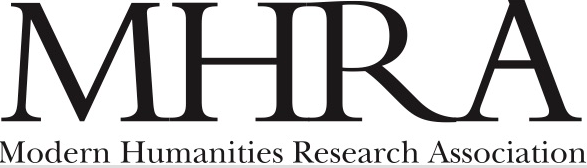 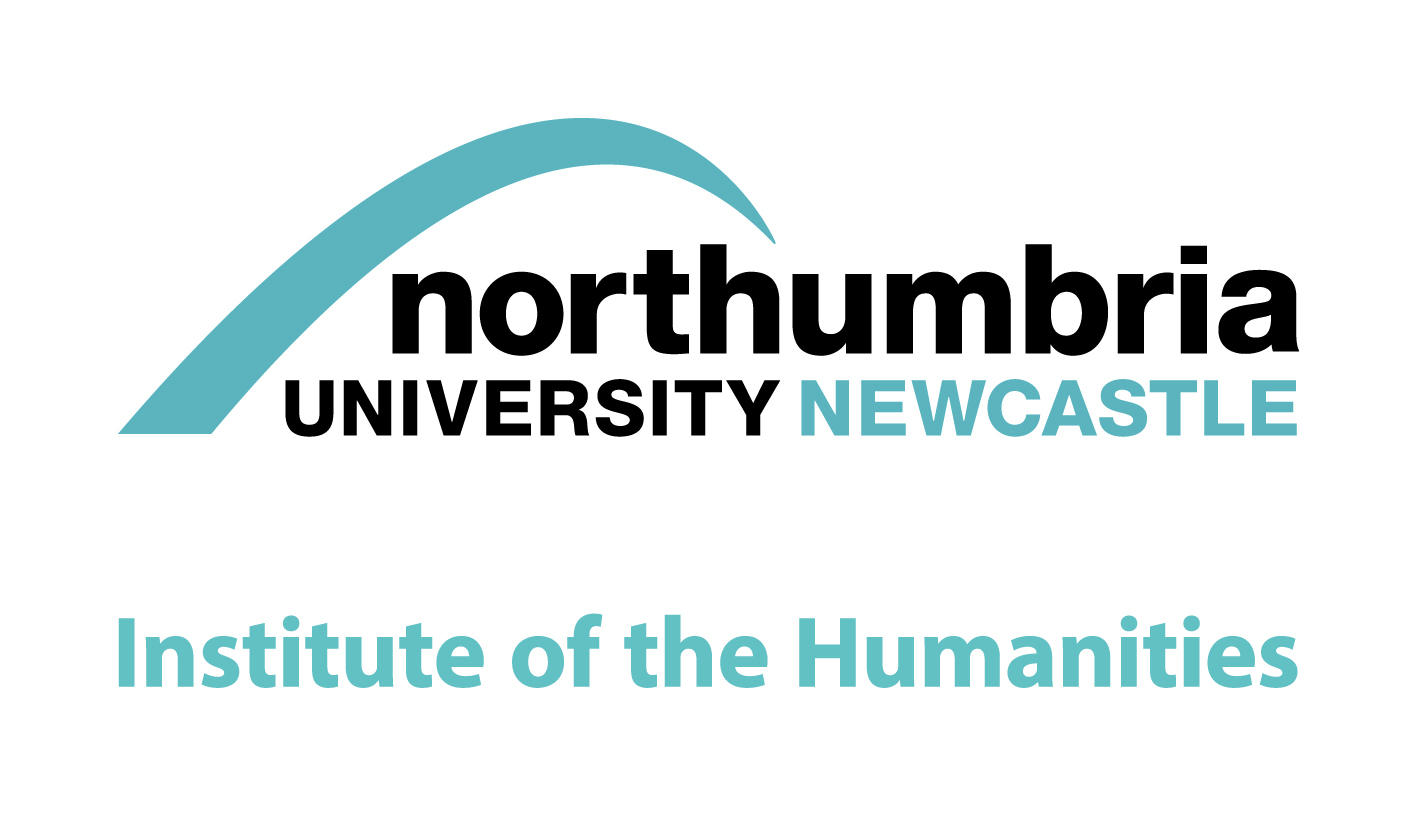 